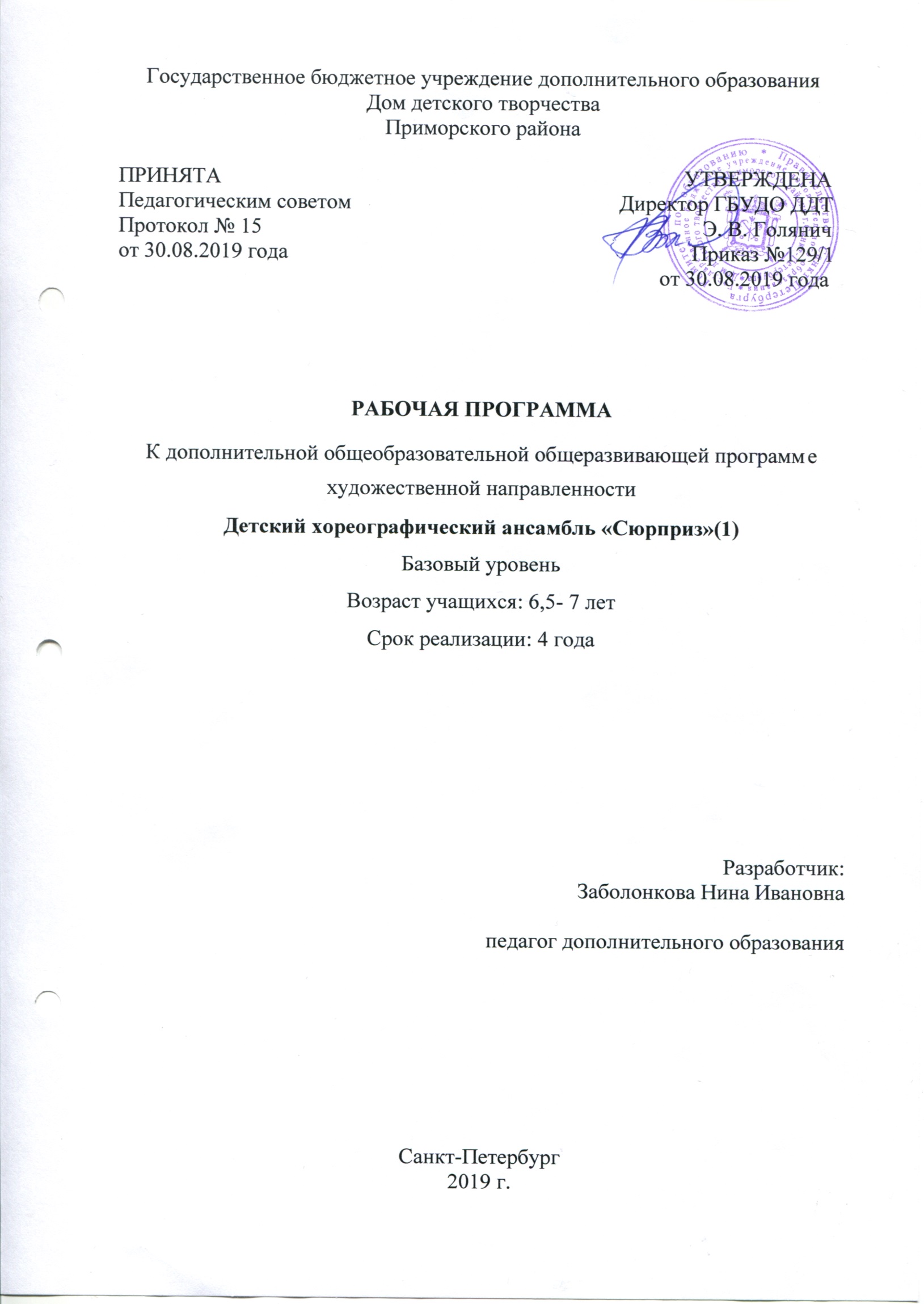 Рабочая программа (базовый уровень, 1 год обучения).Пояснительная запискаРабочая программа разработана на основе дополнительной общеобразовательной общеразвивающей программы художественной направленности.Цель программы – формирование и развитие творческих способностей обучающихся средствами хореографического искусства.Задачи 1 года обучения:Обучающие:- сформировать базовые теоретические знания, практические умения и навыки в области хореографического искусства;- научить самостоятельно пользоваться полученными базовыми теоретическими знаниями;- заложить основы музыкального восприятия, эмоциональной и танцевальной выразительности;-научить чувствовать собственное тело, как в физических аспектах, так и духовных его проявлениях.Развивающие:- приобщить к хореографическому искусству;- сформировать толерантное отношение к любым видам искусства;- развить выраженное желание и сформировать умения самостоятельного образовательного, творческого и духовного развития;- укрепить здоровье, физическую выносливость;- сформировать музыкальный слух, чувство ритма;- заложить основы танцевальной и музыкальной памяти, развить воображение.Воспитательные: - создать сплоченный коллектив; - сформировать эстетическую культуру, нравственное отношение друг к другу;- заложить коммуникативные способности, сформировать чувство ответственности и самостоятельности;- выработать чувство энергетической наполненности, помогающей преодолевать сложные жизненные ситуации.Условия реализации программы.Условия набора:На первый год обучения принимаются дети в возрасте 6,5 лет с начальной подготовкой допущенные к занятиям хореографией по медицинским показаниям, освоившие и умеющие выполнять основы классического танца, народно-характерного танца, гимнастики и растяжки, упражнения через скакалку: А) Основы классического танца:Экзерсис у станкаПозиция ног – I, II, III.Battementstendu с I позиции в сторону, вперед, назад на 2 т. 4/4; затем 1 т. 4/4.Demi – plie в I и II позиции.Battements tendusjete I позициипо 1 т. 4/4.Relive по I и II позиции.Экзерсис на середине залаПостановка корпуса, рук, ног и головыВыученные у станка элементы переносятся на середину зала.AllegroPassauté поVIиIпозиции.Б) Основы народно-характерного танца (элементы русского народного танца):1.гармошка; 2.галоп в повороте по диагонали; 3.подскоки в повороте по диагонали; 4.хлопки с подскоками; 5.ковырялочка; 6. перескоки на ¾; 7.подскоки в повороте по точкам; 8. дробная дорожка; 9. 	Battements tendu вперед с выносом ноги на пятку и с переносом ноги в сторону во II поз.на пятку;	В) Гимнастика, растяжки:При приеме детей в ансамбль основными критериями для занятий хореографией являются: чувство ритма, координация движений, гибкость, выворотность ног, музыкальный слух:- «Бабочка», «Берёзка», «Мостик», «Кольцо», «Складочка», «Рыбка, ноги достают до плеч», «Шпагат поперечный, продольный с двух ног». Г) Упражнения через скакалку:На середине зала:- с вытянутыми ногами (не менее 16 раз подряд); с поджатыми (не менее 16 раз подряд); «мячик» (не менее 16 раз); подскоки (не менее 16 раз подряд); перескоки на ¾; поджатые крестиком; двойные поджатые; По диагонали:- с вытянутыми ногами; с поджатыми; «мячик»; подскоки; поджатые крестиком; двойные поджатые; Дети, успешно освоившие Общекультурный уровень общеобразовательной программы «Детский хореографический ансамбль «Сюрприз», могут быть переведены согласно условиям набора программы следующего уровня обученияПланируемые результаты 1 года обучения:1. Личностные результаты создание сплоченного коллектива;выработка умения работы в группе;мотивация на обучение хореографическому искусству.2. Метапредметные результатыприобщение обучающихся к хореографическому искусству;формирование толерантного отношения к любым видам искусства;укрепление здоровья и физической выносливости;формирование эстетической культуры;развитие базовых коммуникативных способностей.3. Предметные результатыформирование базовых теоретических знаний, практических умений и навыков в области хореографического искусства; формирование умения самостоятельно пользоваться полученными практическими навыками и теоретическими знаниями;развитие музыкального слуха, элементарного чувства ритма, танцевальной выразительности, зрительной и музыкальной памяти, воображения;Календарно – тематическое планирование 1 года обучения:Содержание:Занятие №1: Вводное занятие, инструктаж по технике безопасности. Репетиционная работа.Теория: Изучаются правила охраны труда, правила противопожарной безопасности, правила поведения в хореографическом классе.Практика: Выполнить все заданные упражненияЗанятие №2: Классический танец.Теория: Теоретические и практические основы техники исполнения классического танца.(Demiplie, Battement tendu, Releveнап/п)  Осуществление тесной взаимосвязи, взаимовлияния работы у станка и на середине зала.Позы классического танца.Adagio, allegro.Практика: выполнить все заданные упражнения.Занятие №3: Народно-характерный танец.Теория:Знакомство с основными элементами народного танца.(Гармошка, ковырялочка, дробные выстукивания).Изучение и исполнение упражнений у станка и основных танцевальных элементов на середине зала.Овладение техникой, стилем, манерами исполнения народных танцев разной национальности.Практика: выполнить все заданные упражнения.Занятие №4:Репетиционная и постановочная работа, детский сюжетный танец, эстрадный танец.Теория: Постановка новых номеров, отработка комбинаций к номерам «Снежинки», «Я на горку шла»Практика: Выполнить все заданные упражненияЗанятие №5:.Танцевальная импровизация. Теория:Развития внимания, воображения, ассоциации. Практика: выполнить все заданные упражнения.Занятие №6:Репетиционная и постановочная работа, детский сюжетный танец, эстрадный танец.Теория: Постановка новых номеров, отработка комбинаций к номерам «Снежинки», «Я на горку шла»Практика: Выполнить все заданные упражненияЗанятие №7: Классический танец.Теория:Теоретические и практические основы техники исполнения классического танца.(Demiplie, Battementtendu, Releveнап/п)  Осуществление тесной взаимосвязи, взаимовлияния работы у станка и на середине зала.Позы классического танца.Adagio, allegro.Практика: выполнить все заданные упражнения.Занятие №8: Народно-характерный танец.Теория:Знакомство с основными элементами народного танца.(Гармошка, ковырялочка, дробные выстукивания)Изучение и исполнение упражнений у станка и основных танцевальных элементов на середине зала.Овладение техникой, стилем, манерами исполнения народных танцев разной национальности.Практика: выполнить все заданные упражнения.Занятие №9:Гимнастика, растяжки.Теория:Особенности и отличия гимнастики от других видов. Ее роль в развитии суставно-двигательного аппарата, коррекция физических недостатков( «бабочка», «складочка», «рыбка», « березка»).Практика: выполнить все заданные упражнения..Занятие №10:Актерское мастерствоТеория:Система творческих заданийПрактика: выполнить все заданные упражнения.Занятие №11: Классический танец.Теория:Теоретические и практические основы техники исполнения классического танца.Demiplie, Battementtendu, Releveнап/п). Осуществление тесной взаимосвязи, взаимовлияния работы у станка и на середине зала.Позы классического танца.Adagio, allegro.Практика: выполнить все заданные упражнения.Занятие №12: Народно-характерный танец.Теория:Знакомство с основными элементами народного танца.(Гармошка, ковырялочка, дробные выстукивания).Изучение и исполнение упражнений у станка и основных танцевальных элементов на середине зала.Овладение техникой, стилем, манерами исполнения народных танцев разной национальности.Практика: выполнить все заданные упражнения.Занятие №13:Гимнастика, растяжки.Теория:Особенности и отличия гимнастики от других видов. Ее роль в развитии суставно-двигательного аппарата, коррекция физических недостатков( «бабочка», «складочка», «рыбка», « березка»).Практика: выполнить все заданные упражнения.Занятие№14: Организационно мероприятияТеория:мероприятия организационно- массовые, воспитательного характераПрактика: выполнить все заданные упражнения.Занятие №15: Классический танец.Теория:Теоретические и практические основы техники исполнения классического танца.Demiplie, Battementtendu, Releveнап/п). Осуществление тесной взаимосвязи, взаимовлияния работы у станка и на середине зала.Позы классического танца.Adagio, allegro.Практика: выполнить все заданные упражнения.Занятие №16: Народно-характерный танец.Теория:Знакомство с основными элементами народного танца.(Гармошка, ковырялочка, дробные выстукивания).Изучение и исполнение упражнений у станка и основных танцевальных элементов на середине зала.Овладение техникой, стилем, манерами исполнения народных танцев разной национальности.Практика: выполнить все заданные упражнения.Занятие №17:Гимнастика, растяжки.Теория:Особенности и отличия гимнастики от других видов. Ее роль в развитии суставно-двигательного аппарата, коррекция физических недостатков( «бабочка», «складочка», «рыбка», « березка»)Практика: выполнить все заданные упражнения.Занятие №18: Классический танец.Теория:Теоретические и практические основы техники исполнения классического танца.Demiplie, Battementtendu, Releveнап/п) Осуществление тесной взаимосвязи, взаимовлияния работы у станка и на середине зала.Позы классического танца.Adagio, allegro.Практика: выполнить все заданные упражнения.Занятие №19: Народно-характерный танец.Теория:Знакомство с основными элементами народного танца.(Гармошка, ковырялочка, дробные выстукивания.)Изучение и исполнение упражнений у станка и основных танцевальных элементов на середине зала.Овладение техникой, стилем, манерами исполнения народных танцев разной национальности.Практика: выполнить все заданные упражнения.Занятие №20:Гимнастика, растяжки.Теория:Особенности и отличия гимнастики от других видов. Ее роль в развитии суставно-двигательного аппарата, коррекция физических недостатков( «бабочка», «складочка», «рыбка», « березка»)Практика: выполнить все заданные упражнения.Занятие №21: Репетиционная и постановочная работа, детский сюжетный танец, эстрадный танец.Теория: Постановка новых номеров, отработка комбинаций к номерам «Снежинки», «Я на горку шла»Практика: Выполнить все заданные упражненияЗанятие№22: Танцевальная импровизация. Теория:Развития внимания, воображения, ассоциации. Практика: выполнить все заданные упражнения.Занятие №23: Классический танец.Теория:Теоретические и практические основы техники исполнения классического танца.Demiplie, Battementtendu, Releveнап/п) Осуществление тесной взаимосвязи, взаимовлияния работы у станка и на середине зала.Позы классического танца.Adagio, allegro.Практика: выполнить все заданные упражнения.Занятие №24: Народно-характерный танец.Теория:Знакомство с основными элементами народного танца (Гармошка, ковырялочка, дробные выстукивания).Изучение и исполнение упражнений у станка и основных танцевальных элементов на середине зала.Овладение техникой, стилем, манерами исполнения народных танцев разной национальности.Практика: выполнить все заданные упражнения.Занятие №25:Гимнастика, растяжки.Теория:Особенности и отличия гимнастики от других видов. Ее роль в развитии суставно-двигательного аппарата, коррекция физических недостатков ( «бабочка», «складочка», «рыбка», « березка»)Практика: выполнить все заданные упражнения.Занятие №26:Актерское мастерствоТеория:Система творческих заданийПрактика: выполнить все заданные упражненияЗанятие №27: Классический танец.Теория:Теоретические и практические основы техники исполнения классического танца.Demiplie, Battementtendu, Releveнап/п). Осуществление тесной взаимосвязи, взаимовлияния работы у станка и на середине зала.Позы классического танца.Adagio, allegro.Практика: выполнить все заданные упражнения.Занятие №28: Народно-характерный танец.Теория:Знакомство с основными элементами народного танца (Гармошка, ковырялочка, дробные выстукивания).Изучение и исполнение упражнений у станка и основных танцевальных элементов на середине зала.Овладение техникой, стилем, манерами исполнения народных танцев разной национальности.Практика: выполнить все заданные упражнения.Занятие №29:Гимнастика, растяжки.Теория:Особенности и отличия гимнастики от других видов. Ее роль в развитии суставно-двигательного аппарата, коррекция физических недостатков ( «бабочка», «складочка», «рыбка», « березка»).Практика: выполнить все заданные упражнения.Занятие№30: Организационно мероприятияТеория:мероприятия организационно- массовые, воспитательного характераПрактика: выполнить все заданные упражнения.Занятие №31: Классический танец.Теория:Теоретические и практические основы техники исполнения классического танца.Demiplie, Battementtendu, Releveнап/п) Осуществление тесной взаимосвязи, взаимовлияния работы у станка и на середине зала.Позы классического танца.Adagio, allegro.Практика: выполнить все заданные упражнения.Занятие №32: Народно-характерный танец.Теория:Знакомство с основными элементами народного танца (Гармошка, ковырялочка, дробные выстукивания.)Изучение и исполнение упражнений у станка и основных танцевальных элементов на середине зала.Овладение техникой, стилем, манерами исполнения народных танцев разной национальности.Практика: выполнить все заданные упражнения.Занятие №33:Гимнастика, растяжки.Теория:Особенности и отличия гимнастики от других видов. Ее роль в развитии суставно-двигательного аппарата, коррекция физических недостатков( «бабочка», «складочка», «рыбка», « березка»)Практика: выполнить все заданные упражнения.Занятие №34: Репетиционная и постановочная работа, детский сюжетный танец, эстрадный танец.Теория: Постановка новых номеров, отработка комбинаций к номерам «Снежинки», «Я на горку шла»Практика: Выполнить все заданные упражненияЗанятие№35: Танцевальная импровизация. Теория:Развития внимания, воображения, ассоциации. Практика: выполнить все заданные упражнения.Занятие №36: Классический танец.Теория:Теоретические и практические основы техники исполнения классического танца.Demiplie, Battementtendu, Releveнап/п). Осуществление тесной взаимосвязи, взаимовлияния работы у станка и на середине зала.Позы классического танца.Adagio, allegro.Практика: выполнить все заданные упражнения.Занятие №37: Народно-характерный танец.Теория:Знакомство с основными элементами народного танца (Гармошка, ковырялочка, дробные выстукивания).Изучение и исполнение упражнений у станка и основных танцевальных элементов на середине зала.Овладение техникой, стилем, манерами исполнения народных танцев разной национальности.Практика: выполнить все заданные упражнения.Занятие №38:Гимнастика, растяжки.Теория:Особенности и отличия гимнастики от других видов. Ее роль в развитии суставно-двигательного аппарата, коррекция физических недостатков( «бабочка», «складочка», «рыбка», « березка»)Практика: выполнить все заданные упражнения.Занятие №39: Актерское мастерствоТеория:Система творческих заданийПрактика: выполнить все заданные упражненияЗанятие №40: Классический танец.Теория:Теоретические и практические основы техники исполнения классического танца.Demiplie, Battementtendu, Releveнап/п).  Осуществление тесной взаимосвязи, взаимовлияния работы у станка и на середине зала.Позы классического танца.Adagio, allegro.Практика: выполнить все заданные упражнения.Занятие №41: Народно-характерный танец.Теория:Знакомство с основными элементами народного танца (Гармошка, ковырялочка, дробные выстукивания)Изучение и исполнение упражнений у станка и основных танцевальных элементов на середине зала.Овладение техникой, стилем, манерами исполнения народных танцев разной национальности.Практика: выполнить все заданные упражнения.Занятие №42:Гимнастика, растяжки.Теория:Особенности и отличия гимнастики от других видов. Ее роль в развитии суставно-двигательного аппарата, коррекция физических недостатков ( «бабочка», «складочка», «рыбка», « березка»)Практика: выполнить все заданные упражнения.Занятие№43:Организационно мероприятияТеория:мероприятия организационно- массовые, воспитательного характераПрактика: выполнить все заданные упражнения.Занятие №44: Классический танец.Теория:Теоретические и практические основы техники исполнения классического танца.Demiplie, Battementtendu, Releveнап/п) Осуществление тесной взаимосвязи, взаимовлияния работы у станка и на середине зала.Позы классического танца.Adagio, allegro.Практика: выполнить все заданные упражнения.Занятие №45: Народно-характерный танец.Теория:Знакомство с основными элементами народного танца (Гармошка, ковырялочка, дробные выстукивания).Изучение и исполнение упражнений у станка и основных танцевальных элементов на середине зала.Овладение техникой, стилем, манерами исполнения народных танцев разной национальности.Практика: выполнить все заданные упражнения.Занятие №46:Гимнастика, растяжки.Теория:Особенности и отличия гимнастики от других видов. Ее роль в развитии суставно-двигательного аппарата, коррекция физических недостатков( «бабочка», «складочка», «рыбка», « березка»)Практика: выполнить все заданные упражнения.Занятие №47: Актерское мастерствоТеория:Система творческих заданийПрактика: выполнить все заданные упражненияЗанятие №48: Классический танец.Теория:Теоретические и практические основы техники исполнения классического танца.Осуществление тесной взаимосвязи, взаимовлияния работы у станка и на середине зала.Позы классического танца.Adagio, allegro.Практика: выполнить все заданные упражнения.Занятие №49: Репетиционная и постановочная работа, детский сюжетный танец, эстрадный танец.Теория: Постановка новых номеров, отработка комбинаций к номерам «Снежинки», «Я на горку шла»Практика: Выполнить все заданные упражненияЗанятие №50: Классический танецТеория:Теоретические и практические основы техники исполнения классического танца.Demiplie, Battementtendu, Releveнап/п). Осуществление тесной взаимосвязи, взаимовлияния работы у станка и на середине зала.Позы классического танца.Adagio, allegro.Практика: выполнить все заданные упражнения.Занятие №51: Инструктаж по технике безопасности. Репетиционная работаТеория:Изучаются правила охраны труда, правила противопожарной безопасности, правила поведения в хореографическом классе.Постановка новых номеров, отработка комбинаций к номерам «Сюрприз», «Я на горку шла», «Финал».Практика: Выполнитьвсе заданные упражнения.Занятие №52:Гимнастика, растяжки.Теория:Особенности и отличия гимнастики от других видов. Ее роль в развитии суставно-двигательного аппарата, коррекция физических недостатков( «бабочка», «складочка», «рыбка», « березка»)Практика: выполнить все заданные упражнения.Занятие №53:Народно-характерный танец.Теория:Знакомство с основными элементами народного танца (Гармошка, ковырялочка, дробные выстукивания.)Изучение и исполнение упражнений у станка и основных танцевальных элементов на середине зала.Овладение техникой, стилем, манерами исполнения народных танцев разной национальности.Практика: выполнить все заданные упражнения.Занятие№54: Танцевальная импровизация. Теория:Развития внимания, воображения, ассоциации .Практика: выполнить все заданные упражнения.Занятие №55: Классический танец.Теория:Теоретические и практические основы техники исполнения классического танца.Demiplie, Battementtendu, Releveнап/п). Осуществление тесной взаимосвязи, взаимовлияния работы у станка и на середине зала.Позы классического танца.Adagio, allegro.Практика: выполнить все заданные упражнения.Занятие №56: Народно-характерный танец.Теория:Знакомство с основными элементами народного танца (Гармошка, ковырялочка, дробные выстукивания).Изучение и исполнение упражнений у станка и основных танцевальных элементов на середине зала.Овладение техникой, стилем, манерами исполнения народных танцев разной национальности.Практика: выполнить все заданные упражнения.Занятие №57:Гимнастика, растяжки.Теория:Особенности и отличия гимнастики от других видов. Ее роль в развитии суставно-двигательного аппарата, коррекция физических недостатков( «бабочка», «складочка», «рыбка», « березка»)Практика: выполнить все заданные упражнения.Занятие№58: Актерское мастерствоТеория:Система творческих заданийПрактика: выполнить все заданные упражненияЗанятие №59: Классический танец.Теория:Теоретические и практические основы техники исполнения классического танца.Demiplie, Battementtendu, Releveнап/п). Осуществление тесной взаимосвязи, взаимовлияния работы у станка и на середине зала.Позы классического танца.Adagio, allegro.Практика: выполнить все заданные упражнения.Занятие №60: Народно-характерный танец.Теория:Знакомство с основными элементами народного танца (Гармошка, ковырялочка, дробные выстукивания).Изучение и исполнение упражнений у станка и основных танцевальных элементов на середине зала.Овладение техникой, стилем, манерами исполнения народных танцев разной национальности.Практика: выполнить все заданные упражнения.Занятие №61:Гимнастика, растяжки.Теория:Особенности и отличия гимнастики от других видов. Ее роль в развитии суставно-двигательного аппарата, коррекция физических недостатков( «бабочка», «складочка», «рыбка», « березка»)Практика: выполнить все заданные упражнения.Занятие№62::Организационно мероприятияТеория:мероприятия организационно- массовые, воспитательного характераПрактика: выполнить все заданные упражненияЗанятие №63: Классический танец.Теория:Теоретические и практические основы техники исполнения классического танца.Demiplie, Battementtendu, Releveнап/п). Осуществление тесной взаимосвязи, взаимовлияния работы у станка и на середине зала.Позы классического танца.Adagio, allegro.Практика: выполнить все заданные упражнения.Занятие №64: Народно-характерный танец.Теория:Знакомство с основными элементами народного танца (Гармошка, ковырялочка, дробные выстукивания).Изучение и исполнение упражнений у станка и основных танцевальных элементов на середине зала.Овладение техникой, стилем, манерами исполнения народных танцев разной национальности.Практика: выполнить все заданные упражнения.Занятие №65:Гимнастика, растяжки.Теория:Особенности и отличия гимнастики от других видов. Ее роль в развитии суставно-двигательного аппарата, коррекция физических недостатков( «бабочка», «складочка», «рыбка», « березка»)Практика: выполнить все заданные упражнения.Занятие №66: Классический танец.Теория:Теоретические и практические основы техники исполнения классического танца.Demiplie, Battementtendu, Releveнап/п). Осуществление тесной взаимосвязи, взаимовлияния работы у станка и на середине зала.Позы классического танца.Adagio, allegro.Практика: выполнить все заданные упражнения.Занятие №67: Народно-характерный танец.Теория:Знакомство с основными элементами народного танца (Гармошка, ковырялочка, дробные выстукивания).Изучение и исполнение упражнений у станка и основных танцевальных элементов на середине зала.Овладение техникой, стилем, манерами исполнения народных танцев разной национальности.Практика: выполнить все заданные упражнения.Занятие №68:Гимнастика, растяжки.Теория:Особенности и отличия гимнастики от других видов. Ее роль в развитии суставно-двигательного аппарата, коррекция физических недостатков.Практика: выполнить все заданные упражнения.Занятие№69:Репетиционная и постановочная работа, детский сюжетный танец, эстрадный танец.Теория: Постановка новых номеров, отработка комбинаций к номерам «Сюрприз», «Я на горку шла», «Финал»Практика: Выполнить все заданные упражненияЗанятие №70: Танцевальная импровизация. Теория:Развития внимания, воображения, ассоциации .Практика: выполнить все заданные упражнения.Занятие №71: Классический танец.Теория:Теоретические и практические основы техники исполнения классического танца.Demiplie, Battementtendu, Releveнап/п). Осуществление тесной взаимосвязи, взаимовлияния работы у станка и на середине зала.Позы классического танца.Adagio, allegro.Практика: выполнить все заданные упражнения.Занятие №72: Народно-характерный танец.Теория:Знакомство с основными элементами народного танца (Гармошка, ковырялочка, дробные выстукивания).Изучение и исполнение упражнений у станка и основных танцевальных элементов на середине зала.Овладение техникой, стилем, манерами исполнения народных танцев разной национальности.Практика: выполнить все заданные упражнения.Занятие №73:Гимнастика, растяжки.Теория:Особенности и отличия гимнастики от других видов. Ее роль в развитии суставно-двигательного аппарата, коррекция физических недостатков ( «бабочка», «складочка», «рыбка», « березка»).Практика: выполнить все заданные упражнения.Занятие №74:Репетиционная и постановочная работа, детский сюжетный танец, эстрадный танец.Теория: Постановка новых номеров, отработка комбинаций к номерам «Сюрприз», «Я на горку шла», «Финал»Практика: Выполнить все заданные упражненияЗанятие №75: Классический танец.Теория:Теоретические и практические основы техники исполнения классического танца.Demiplie, Battementtendu, Releveнап/п). Осуществление тесной взаимосвязи, взаимовлияния работы у станка и на середине зала.Позы классического танца.Adagio, allegro.Практика: выполнить все заданные упражнения.Занятие №76: Народно-характерный танец.Теория:Знакомство с основными элементами народного танца (Гармошка, ковырялочка, дробные выстукивания).Изучение и исполнение упражнений у станка и основных танцевальных элементов на середине зала.Овладение техникой, стилем, манерами исполнения народных танцев разной национальности.Практика: выполнить все заданные упражнения.Занятие №77:Гимнастика, растяжки.Теория:Особенности и отличия гимнастики от других видов. Ее роль в развитии суставно-двигательного аппарата, коррекция физических недостатков( «бабочка», «складочка», «рыбка», « березка»)Практика: выполнить все заданные упражнения.Занятие №78: Репетиционная и постановочная работа, детский сюжетный танец, эстрадный танец.Теория: Постановка новых номеров, отработка комбинаций к номерам «Сюрприз», «Я на горку шла», «Финал»Практика: Выполнить все заданные упражненияЗанятие №79: Классический танец.Теория:Теоретические и практические основы техники исполнения классического танца.Demiplie, Battementtendu, Releveнап/п). Осуществление тесной взаимосвязи, взаимовлияния работы у станка и на середине зала.Позы классического танца.Adagio, allegro.Практика: выполнить все заданные упражнения.Занятие №80: Народно-характерный танец.Теория:Знакомство с основными элементами народного танца (Гармошка, ковырялочка, дробные выстукивания).Изучение и исполнение упражнений у станка и основных танцевальных элементов на середине зала.Овладение техникой, стилем, манерами исполнения народных танцев разной национальности.Практика: выполнить все заданные упражнения.Занятие №81:Гимнастика, растяжки.Теория:Особенности и отличия гимнастики от других видов. Ее роль в развитии суставно-двигательного аппарата, коррекция физических недостатков( «бабочка», «складочка», «рыбка», « березка»)Практика: выполнить все заданные упражнения.Занятие №82:Репетиционная и постановочная работа, детский сюжетный танец, эстрадный танец.Теория: Постановка новых номеров, отработка комбинаций к номерам «Сюрприз», «Я на горку шла», «Финал»Практика: Выполнить все заданные упражненияЗанятие№83: Танцевальная импровизация. Теория:Развития внимания, воображения, ассоциации.Практика: выполнить все заданные упражнения.Занятие №84: Классический танец.Теория:Теоретические и практические основы техники исполнения классического танца.Demiplie, Battementtendu, Releveнап/п). Осуществление тесной взаимосвязи, взаимовлияния работы у станка и на середине зала.Позы классического танца.Adagio, allegro.Практика: выполнить все заданные упражнения.Занятие №85: Народно-характерный танец.Теория:Знакомство с основными элементами народного танца (Гармошка, ковырялочка, дробные выстукивания).Изучение и исполнение упражнений у станка и основных танцевальных элементов на середине зала.Овладение техникой, стилем, манерами исполнения народных танцев разной национальности.Практика: выполнить все заданные упражнения.Занятие №86:Гимнастика, растяжки.Теория:Особенности и отличия гимнастики от других видов. Ее роль в развитии суставно-двигательного аппарата, коррекция физических недостатков( «бабочка», «складочка», «рыбка», « березка»)Практика: выполнить все заданные упражнения.Занятие №87:Репетиционная и постановочная работа, детский сюжетный танец, эстрадный танец.Теория: Постановка новых номеров, отработка комбинаций к номерам «Сюрприз», «Я на горку шла», «Финал»Практика: Выполнить все заданные упражненияЗанятие №88:Классический танец.Теория:Теоретические и практические основы техники исполнения классического танца.Demiplie, Battementtendu, Releveнап/п). Осуществление тесной взаимосвязи, взаимовлияния работы у станка и на середине зала.Позы классического танца.Adagio, allegro.Практика: выполнить все заданные упражнения.Занятие №89: Народно-характерный танец.Теория:Знакомство с основными элементами народного танца (Гармошка, ковырялочка, дробные выстукивания).Изучение и исполнение упражнений у станка и основных танцевальных элементов на середине зала.Овладение техникой, стилем, манерами исполнения народных танцев разной национальности.Практика: выполнить все заданные упражнения.Занятие №90:Гимнастика, растяжки.Теория:Особенности и отличия гимнастики от других видов. Ее роль в развитии суставно-двигательного аппарата, коррекция физических недостатков( «бабочка», «складочка», «рыбка», « березка»)Практика: выполнить все заданные упражнения.Занятие №91:Репетиционная и постановочная работа, детский сюжетный танец, эстрадный танец.Теория: Постановка новых номеров, отработка комбинаций к номерам «Сюрприз», «Я на горку шла», «Финал»Практика: Выполнить все заданные упражненияЗанятие №92Классический танец.Теория:Теоретические и практические основы техники исполнения классического танца.Demiplie, Battementtendu, Releveнап/п). Осуществление тесной взаимосвязи, взаимовлияния работы у станка и на середине зала.Позы классического танца.Adagio, allegro.Практика: выполнить все заданные упражнения.Занятие №93Народно-характерный танец.Теория:Знакомство с основными элементами народного танца (Гармошка, ковырялочка, дробные выстукивания).Изучение и исполнение упражнений у станка и основных танцевальных элементов на середине зала.Овладение техникой, стилем, манерами исполнения народных танцев разной национальности.Практика: выполнить все заданные упражненияЗанятие №94:Гимнастика, растяжки.Теория:Особенности и отличия гимнастики от других видов. Ее роль в развитии суставно-двигательного аппарата, коррекция физических недостатков.Практика: выполнить все заданные упражнения.Занятие №95:Репетиционная и постановочная работа, детский сюжетный танец, эстрадный танец.Теория: Постановка новых номеров, отработка комбинаций к номерам «Сюрприз», «Я на горку шла», «Финал»Практика: Выполнить все заданные упражненияЗанятие №96: Народно-характерный танец.Теория:Знакомство с основными элементами народного танца (Гармошка, ковырялочка, дробные выстукивания).Изучение и исполнение упражнений у станка и основных танцевальных элементов на середине зала.Овладение техникой, стилем, манерами исполнения народных танцев разной национальности.Практика: выполнить все заданные упражнения.Занятие №97:Гимнастика, растяжки.Теория:Особенности и отличия гимнастики от других видов. Ее роль в развитии суставно-двигательного аппарата, коррекция физических недостатков( «бабочка», «складочка», «рыбка», « березка»)Практика: выполнить все заданные упражнения.Занятие№98:Репетиционная и постановочная работа, детский сюжетный танец, эстрадный танец.Теория: Постановка новых номеров, отработка комбинаций к номерам «Сюрприз», «Я на горку шла», «Финал»Практика: Выполнить все заданные упражненияЗанятие №99: Классический танец.	Теория:Теоретические и практические основы техники исполнения классического танца.Demiplie, Battementtendu, Releveнап/п). Осуществление тесной взаимосвязи, взаимовлияния работы у станка и на середине зала.Позы классического танца.Adagio, allegro.Практика: выполнить все заданные упражнения.Занятие№100:Репетиционная и постановочная работа, детский сюжетный танец, эстрадный танец.Теория: Постановка новых номеров, отработка комбинаций к номерам «Сюрприз», «Я на горку шла», «Финал»Практика: Выполнить все заданные упражненияЗанятие №101:Гимнастика, растяжки.Теория:Особенности и отличия гимнастики от других видов. Ее роль в развитии суставно-двигательного аппарата, коррекция физических недостатков( «бабочка», «складочка», «рыбка», « березка»)Практика: выполнить все заданные упражнения.Занятие №102:Репетиционная и постановочная работа, детский сюжетный танец, эстрадный танец.Теория: Постановка новых номеров, отработка комбинаций к номерам «Сюрприз», «Я на горку шла», «Финал»Практика: Выполнить все заданные упражненияЗанятие №103: Актерское мастерствоТеория:Система творческих заданийПрактика: выполнить все заданные упражненияЗанятие №104: Классический танец.	Теория:Теоретические и практические основы техники исполнения классического танца.Demiplie, Battementtendu, Releveнап/п). Осуществление тесной взаимосвязи, взаимовлияния работы у станка и на середине зала.Позы классического танца.Adagio, allegro.Практика: выполнить все заданные упражнения.Занятие №105:Гимнастика, растяжки.Теория:Особенности и отличия гимнастики от других видов. Ее роль в развитии суставно-двигательного аппарата, коррекция физических недостатков ( «бабочка», «складочка», «рыбка», « березка»).Практика: выполнить все заданные упражнения.Занятие №106: :Репетиционная и постановочная работа, детский сюжетный танец, эстрадный танец.Теория: Постановка новых номеров, отработка комбинаций к номерам «Сюрприз», «Я на горку шла», «Финал»Практика: Выполнить все заданные упражненияЗанятие №107: Классический танец.	Теория:Теоретические и практические основы техники исполнения классического танца.Demiplie, Battementtendu, Releveнап/п). Осуществление тесной взаимосвязи, взаимовлияния работы у станка и на середине зала.Позы классического танца.Adagio, allegro.Практика: выполнить все заданные упражнения.Занятие №108: Итоговое занятие.Теория: открытый урок.Практика:выполнить все заданные упражнения.№Дата по плануДата по фактуТемазанятияКол-во часовФормаконтроля03.09.2019Вводное занятие, инструктаж по технике безопасности. Репетиционная работа.2Входной05.09.2019Классический танец2Текущий10.09.2019Народно-характерный танец2Текущий12.09.2019Репетиционная работа2Текущий14.09.2019Танцевальная импровизация2Текущий17.09.2019Репетиционная работа2Текущий19.09.2019Классический танец2Текущий21.09.2019Народно-характерный танец2Текущий24.09.2019Гимнастика, растяжки2Текущий26.09.2019Актерское мастерство2Текущий28.09.2019Классический танец2Текущий01.10.2019Народно-характерный танец2Текущий03.10.2019Гимнастика, растяжки2Текущий 05.10.2019Организационные мероприятия2Текущий08.10.2019Классический танец2Текущий10.10.2019Народно-характерный танец2Текущий12.10.2019Гимнастика, растяжки2Текущий15.10.2019Классический танец2Текущий17.10.2019Народно-характерный танец2Текущий19.10.2019Гимнастика, растяжки2Текущий22.10.2019Репетиционная работа2Текущий24.10.2019Танцевальная импровизация2Текущий26.10.2019Классический танец2Текущий29.10.2019Народно-характерный танец2Текущий31.10.2019Гимнастика, растяжки2Текущий02.11.2019Актерское мастерство2Текущий05.11.2019Классический танец2Текущий07.11.2019Народно-характерный танец2Текущий09.11.2019Гимнастика, растяжки2Текущий12.11.2019Организационные мероприятия2Текущий14.11.2019Классический танец2Текущий16.11.2019Народно-характерный танец2Текущий19.11.2019Гимнастика, растяжки2Текущий21.11.2019Репетиционная работа2Текущий23.11.2019Танцевальная импровизация2Текущий26.11.2019Классический танец2Текущий28.11.2019Народно-характерный танец2Текущий30.11.2019Гимнастика, растяжки2Текущий03.12.2019Актерское мастерство2Текущий05.12.2019Классический танец2Текущий07.12.2019Народно-характерный танец2Текущий10.12.2019Гимнастика, растяжки2Текущий12.12.2019Организационные мероприятия2Текущий14.12.2019Классический танец2Текущий17.12.2019Народно-характерный танец2Текущий19.12.2019Гимнастика, растяжки2Текущий21.12.2019Актерское мастерство2Текущий24.12.2019Классический танец2Текущий26.12.2019Репетиционная работа2Текущий28.12.2019Классический танец2Текущий09.01.2020Вторичный инструктаж по технике безопасности. Репетиционная работа.2Текущий11.01.2020Гимнастика, растяжки2Текущий14.01.2020Народно-характерный танец2Текущий16.01.2020Танцевальная импровизация2Текущий18.01.2020Классический танец2Текущий21.01.2020Народно-характерный танец2Текущий23.01.2020Гимнастика, растяжки2Текущий25.01.2020Актерское мастерство2Текущий28.01.2020Классический танец2Текущий 30.01.2020Народно-характерный танец2Текущий01.02.2020Гимнастика, растяжки2Текущий04.02.2020Организационные мероприятия2Текущий06.02.2020Классический танец2Текущий08.02.2020Народно-характерный танец2Текущий11.02.2020Гимнастика, растяжки2Текущий13.02.2020Классический танец2Текущий15.02.2020Народно-характерный танец2Текущий18.02.2020Гимнастика, растяжки2Текущий20.02.2020Репетиционная работа2Текущий22.02.2020Танцевальная импровизация2Текущий25.02.2020Классический танец2Текущий27.02.2020Народно-характерный танец2Текущий29.02.2020Гимнастика, растяжки2Текущий03.03.2020Репетиционная работа2Текущий05.03.2020Классический танец2Текущий07.03.2020Народно-характерный танец2Текущий10.03.2020Гимнастика, растяжки2Текущий12.03.2020Репетиционная работа2Текущий14.03.2020Классический танец2Текущий17.03.2020Народно-характерный танец2Текущий19.03.2020Гимнастика, растяжки2Текущий21.03.2020Репетиционная работа2Текущий24.03.2020Танцевальная импровизация2Текущий26.03.2020Классический танец2Текущий28.03.2020Народно-характерный танец2Текущий31.03.2020Гимнастика, растяжки2Текущий02.04.2020Репетиционная работа2Текущий04.04.2020Классический танец2Текущий07.04.2020Народно-характерный танец2Текущий09.04.2020Гимнастика, растяжки2Текущий11.04.2020Репетиционная работа2Текущий14.04.2020Классический танец2Текущий16.04.2020Народно-характерный танец2Текущий18.04.2020Гимнастика, растяжки2Текущий21.04.2020Репетиционная работа2Текущий23.04.2020Народно-характерный танец2Текущий25.04.2020Гимнастика, растяжки2Текущий28.04.2020Репетиционная работа2Текущий30.04.2020Классический танец2Текущий07.05.2020Репетиционная работа2Текущий12.05.2020Гимнастика, растяжки2Текущий14.05.2020Репетиционная работа2Текущий16.05.2020Актерское мастерство2Текущий19.05.2020Классический танец2Текущий21.05.2020Гимнастика, растяжки2Текущий23.05.2020Репетиционная работа2Текущий107.26.05.2020Классический танец2Текущий108.28.05.2020Итоговое занятие2Итоговый